St Mary’s Catholic Primary School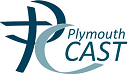 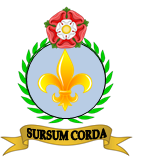                       LIFEGUARD                      Job DescriptionHours: 10 hours per week, term time only, plus additional hours to cover external lettingsJob Status: Permanent (10 hours)Responsible To: Head Teacher Salary: Band F (£15,916 - £20,138) pro rata Job Summary          Under general supervision, ensures the safety of patrons of our facility by preventing and responding to emergenciesMain Duties and ResponsibilitiesTo maintain constant surveillance of patrons in our facility; acts immediately and appropriately to secure safety of patrons in the event of an emergencyTo provide emergency care and treatment as required until the arrival of the emergency medical servicesPresents professional appearance and attitude at all timesPerforms various maintenance duties to maintain a clean and safe facilityPrepares and maintains appropriate activity reportsPerforms miscellaneous job-related duties as assigned Qualification Requirements CPR certifiedCurrent certification as lifeguard by a recognized source of trainingFirst aid certifiedDefibrillator trainedKnowledge, Skills and Abilities RequiredAbility to react calmly and effectively in emergency situationsSkill in the application of lifeguarding surveillance and rescue techniquesAbility to prepare routine administrative paperworkKnowledge of CPR and emergency medical proceduresAbility to follow routine verbal and written instructions